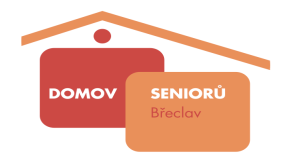          Domov seniorů Břeclav, příspěvková organizace, Na Pěšině 2842/13,     				690 03 BřeclavŽivotní příběhJméno a příjmení:………………………………………………………………………………………………………………………………………………………………………………Kde pracoval(a)? ………………………………………………………………………………………………………………………………………………………………………………………………………………………………………………………………………………………………………………………………………………………………Koníčky - co měl(a) rád(a), co jej/ji bavilo dříve, co v poslední době a dalo by se dělat u nás?………………………………………………………………………………………………………………………………………………………………………………………………………………………………………………………………………………………………………………………………………………………………Jaká je povaha, co mu/jí vadí a na co si dát pozor? Je věřící, máme nabízet bohoslužby? ………………………………………………………………………………………………………………………………………………………………………………………………………………………………………………………………………………………………………………………………………………………………………………………………………………………………………………………………………………………………………………………………………………Má nějaké rituály? Něco, co dělá pravidelně?………………………………………………………………………………………………………………………………………………………………………………………………………………………………………………………………………………………………………………………………………………………………………………………………………………………………………………………………………………………………………………………………………………Denní režim – vstávání, co dělá během dne, kdy chodí spát apod.:………………………………………………………………………………………………………………………………………………………………………………………………………………………………………………………………………………………………………………………………………………………………………………………………………………………………………………………………………………………………………………………………………………Vztah se zvířaty? (z důvodu terapie se zvířaty – pes, koza aj.)………………………………………………………………………………………………………………………………………………………………………………………………………………………………………………………………………………………………………………………………………………………………Oblíbené jídlo/jídla?………………………………………………………………………………………………………………………………………………………………………………………………………………………………………………………………………………………………………………………………………………………………Jiné informace, které bychom měli o Vašem blízkém vědět:………………………………………………………………………………………………………………………………………………………………………………………………………………………………………………………………………………………………………………………………………………………………